City of Merri-bekHousehold sizeThe size of households in general follows the life-cycle of families. Households are usually small at the stage of relationship formation (early marriage), and then increase in size with the advent of children. They later reduce in size again as these children reach adulthood and leave home. Household size can also be influenced by a lack (or abundance) of affordable housing. Overseas migrants and indigenous persons often have a tradition of living with extended family members which significantly affects household size.Household size in Australia has generally declined since the 1970s, but the rate of decline has slowed in recent years.An increasing household size in an area may indicate a lack of affordable housing opportunities for young people, an increase in the birth rate or an increase in family formation in the area. A declining household size may indicate children leaving the area when they leave home, an increase in retirees settling in the area, or an attraction of young singles and couples to the area.For greater insight, Pascoe Vale South's Household Size data should be viewed in conjunction with Household Summary, Age Structure, Dwelling Type, Household Income and Language Spoken at Home.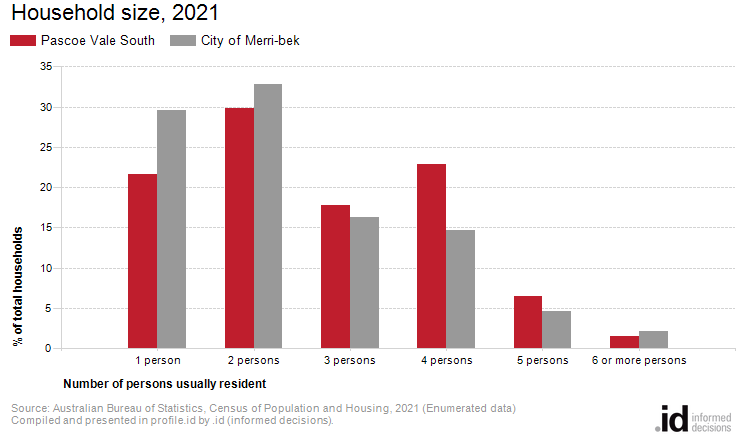 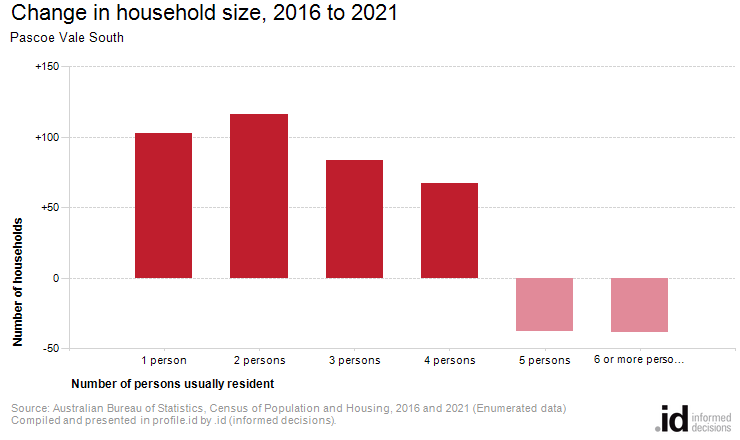 Analysis of the number of persons usually resident in a household in Pascoe Vale South compared with the City of Merri-bek shows that there were a lower proportion of lone person households, and a higher proportion of larger households (those with 4 persons or more). Overall there were 21.6% of lone person households, and 30.8% of larger households, compared with 29.5% and 21.3% respectively for the City of Merri-bek.The major differences in the household size for Pascoe Vale South and the City of Merri-bek were:A larger percentage of households with 4 persons usually resident (22.8% compared to 14.6%)A larger percentage of households with 5 persons usually resident (6.5% compared to 4.6%)A smaller percentage of households with 1 person usually resident (21.6% compared to 29.5%)A smaller percentage of households with 2 persons usually resident (29.8% compared to 32.8%)The number of households in Pascoe Vale South increased by 294 between 2016 and 2021. The largest changes in the number of persons usually resident in a household in Pascoe Vale South between 2016 and 2021 were:2 persons (+116 households)1 person (+103 households)3 persons (+84 households)4 persons (+67 households)Household sizePascoe Vale South - Households (Enumerated)20212016ChangeNumber of persons usually residentNumber%City of Merri-bek %Number%City of Merri-bek %2016 to 20211 person81921.629.571620.527.0+1032 persons1,12729.832.81,01029.033.0+1163 persons67417.816.359016.917.0+844 persons86422.814.679722.814.9+675 persons2456.54.62828.15.3-386 or more persons561.52.1942.72.8-39Total classifiable households3,785100.0100.03,491100.0100.0+293Household size - SummaryPascoe Vale South - Enumerated20212016ChangeDwellingsNumber%City of Merri-bek %Number%City of Merri-bek %2016 to 2021Occupied private dwellings3,8843,648+236Persons in occupied private dwellings10,2989,977+321Average household size (persons per dwelling)2.652.372.742.450.08